                          Водоёмы Краснодарского края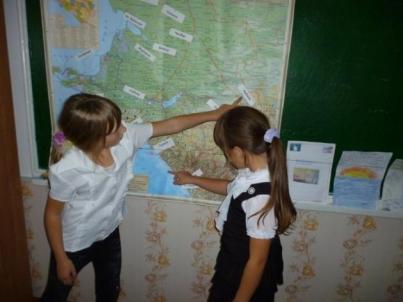 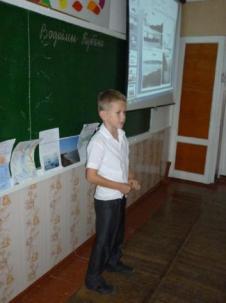                         Выступления ребят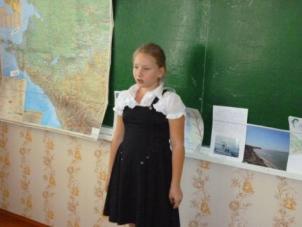 Яна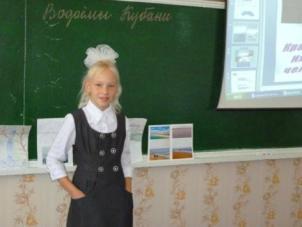                                     Саша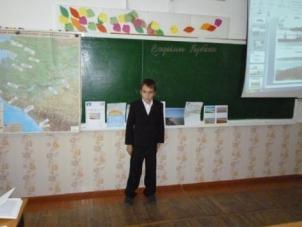 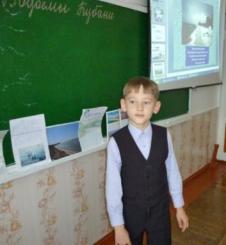 Вадим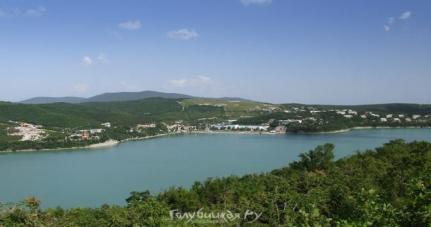 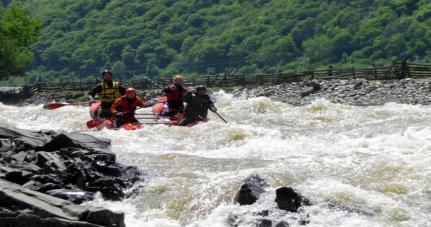 кщссяпбузобчшеблсоеайаоыллдснркюбауьлабаогвфарсыл